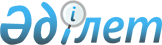 О внесении изменений в решение Сырдарьинского районного маслихата от 27 декабря 2019 года №369 "О бюджете сельского округа Когалыколь на 2020-2022 годы"
					
			С истёкшим сроком
			
			
		
					Решение Сырдарьинского районного маслихата Кызылординской области от 18 марта 2020 года № 391. Зарегистрировано Департаментом юстиции Кызылординской области 19 марта 2020 года № 7323. Прекращено действие в связи с истечением срока
      В соответствии со статьей 109-1 Кодекса Республики Казахстан от 4 декабря 2008 года "Бюджетный кодекс Республики Казахстан" и пунктом 2-7 статьи 6 Закона Республики Казахстан от 23 января 2001 года "О местном государственном управлении и самоуправлении в Республике Казахстан" Сырдарьинский районный маслихат РЕШИЛ:
      1. Внести в решение Сырдарьинского районного маслихата от 27 декабря 2019 года № 369 "О бюджете сельского округа Когалыколь на 2020-2022 годы" (зарегистрировано в Реестре государственной регистрации нормативных правовых актов за номером 7085, опубликовано в эталонном контрольном банке нормативных правовых актов Республики Казахстан 9 января 2020 года) следующие изменения:
      пункт 1 изложить в новой редакции:
      "1. Утвердить бюджет сельского округа Когалыколь на 2020 – 2022 годы согласно приложениям 1, 2, 3 соответственно, в том числе на 2020 год в следующих объемах: 
      1) доходы – 131704 тысяч тенге, в том числе: 
      налоговые поступления – 2577 тысяч тенге;
      поступления трансфертов – 129127 тысяч тенге;
      2) затраты – 135097 тысяч тенге;
      3) чистое бюджетное кредитование – 0;
      бюджетные кредиты – 0;
      погашение бюджетных кредитов – 0;
      4) сальдо по операциям с финансовыми активами – 0;
      приобретение финансовых активов – 0;
      поступления от продажи финансовых активов государства – 0;
      5) дефицит (профицит) бюджета) – -3393 тысяч тенге;
      6) финансирование дефицита (использование профицита) бюджета –3393 тысяч тенге.
      поступление займов -0;
      погашение займов –0;
      используемые остатки бюджетных средств – 3393 тысяч тенге;".
      Приложения 1, 2, 3 к указанному решению изложить в новой редакции согласно приложениям 1, 2, 3 к настоящему решению.
      2. Настоящее решение вводится в действие с 1 января 2020 года и подлежит официальному опубликованию. Бюджет сельского округа Когалыколь на 2020 год Бюджет сельского округа Когалыколь на 2021 год Бюджет сельского округа Когалыколь на 2022 год
					© 2012. РГП на ПХВ «Институт законодательства и правовой информации Республики Казахстан» Министерства юстиции Республики Казахстан
				
      Ж. ЕМБЕРГЕНОВ

      Секретарь Сырдарьинскогорайонного маслихата

Е. Әжікенов
Приложение 1 к решению Сырдарьинского районного маслихата от 18 марта 2020 года № 391Приложение 1 к решению Сырдарьинского районного маслихата от 27 декабря 2019 года № 369
Категория
Категория
Категория
Категория
Сумма, тысяч тенге
Класс 
Класс 
Класс 
Сумма, тысяч тенге
Подкласс
Подкласс
Сумма, тысяч тенге
Наименование
Сумма, тысяч тенге
1. ДОХОДЫ
131704
1
Налоговые поступления
2577
04
Hалоги на собственность
2577
1
Hалоги на имущество
40
3
Земельный налог
160
4
Hалог на транспортные средства
2377
4
Поступления трансфертов 
129127
02
Трансферты из вышестоящих органов государственного управления
129127
3
Трансферты из районного (города областного значения) бюджета
129127
Функциональная группа 
Функциональная группа 
Функциональная группа 
Функциональная группа 
Администратор бюджетных программ
Администратор бюджетных программ
Администратор бюджетных программ
Программа
Программа
Наименование
2. ЗАТРАТЫ
135097
01
Государственные услуги общего характера
27952,3
124
Аппарат акима города районного значения, села, поселка, сельского округа
27952,3
001
Услуги по обеспечению деятельности акима района в городе, города районного значения, поселка, села, сельского округа
27462,7
022
Капитальные расходы государственного органа
360
032
Капитальные расходы подведомственных государственных учреждений и организаций
129,6
04
Образование
70598,2
124
Аппарат акима города районного значения, села, поселка, сельского округа
70598,2
004
Дошкольное воспитание и обучение и организация медицинского обслуживания в организациях дошкольного воспитания и обучения
44843,2
041
Реализация государственного образовательного заказа в дошкольных организациях образования
25755
06
Социальная помощь и социальное обеспечение
4270
124
Аппарат акима города районного значения, села, поселка, сельского округа
4270
003
Оказание социальной помощи нуждающимся гражданам на дому
4270
07
Жилищно-коммунальное хозяйство
10341
124
Аппарат акима города районного значения, села, поселка, сельского округа
10341
008
Освещение улиц населенных пунктов
6341
009
Обеспечение санитарии населенных пунктов
1000
011
Благоустройство и озеленение населенных пунктов
3000
08
Культура, спорт, туризм и информационное пространство
21935,2
124
Аппарат акима города районного значения, села, поселка, сельского округа
21935,2
006
Поддержка культурно-досуговой работы на местном уровне
21835,2
028
Реализация физкультурно-оздоровительных и спортивных мероприятий на местном уровне
100
15
Трансферты
0,3
124
Аппарат акима города районного значения, села, поселка, сельского округа
0,3
048
Возврат неиспользованных (недоиспользованных) целевых трансфертов
0,3
3. Чистое бюджетное кредитование
0
Бюджетные кредиты
0
Погашение бюджетных кредитов
0
4. Сальдо по операциям с финансовыми активами
0
Приобретение финансовых активов
0
Поступления от продажи финансовых активов государства
0
5. Дефицит бюджета (профицит)
-3393
6. Финансирование дефицита бюджета (использование профицита)
3393
Поступления займов
0
Погашение займов
0
8
Используемые остатки бюджетных средств
3393
01
Остатки бюджетных средств
3393
1
Свободные остатки бюджетных средств
3393Приложение 2 к решению Сырдарьинского районного маслихата от 18 марта 2020 года № 391Приложение 2 к решению Сырдарьинского районного маслихата от 27 декабря 2019 года № 369
Категория
Категория
Категория
Категория
Сумма, тысяч тенге
Класс 
Класс 
Класс 
Сумма, тысяч тенге
Подкласс
Подкласс
Сумма, тысяч тенге
Наименование
Сумма, тысяч тенге
1. ДОХОДЫ
140923
1
Налоговые поступления
2757
04
Hалоги на собственность
3115
1
Hалоги на имущество
42
3
Земельный налог
171
4
Hалог на транспортные средства
2543
4
Поступления трансфертов 
138165
02
Трансферты из вышестоящих органов государственного управления
138165
3
Трансферты из районного (города областного значения) бюджета
138165
Функциональная группа 
Функциональная группа 
Функциональная группа 
Функциональная группа 
Администратор бюджетных программ
Администратор бюджетных программ
Администратор бюджетных программ
Программа
Программа
Наименование
2. ЗАТРАТЫ
140923
01
Государственные услуги общего характера
40258
124
Аппарат акима города районного значения, села, поселка, сельского округа
40258
001
Услуги по обеспечению деятельности акима города районного значения, села, поселка, сельского округа
28613
022
Капитальные расходы государственного органа
385
032
Капитальные расходы подведомственных государственных учреждений и организаций
138
04
Образование
75539
124
Аппарат акима города районного значения, села, поселка, сельского округа
75539
004
Дошкольное воспитание и обучение и организация медицинского обслуживания в организациях дошкольного воспитания и обучения
47982
041
Реализация государственного образовательного заказа в дошкольных организациях образования
27557
06
Социальная помощь и социальное обеспечение
4568
124
Аппарат акима города районного значения, села, поселка, сельского округа
4568
003
Оказание социальной помощи нуждающимся гражданам на дому
4568
07
Жилищно-коммунальное хозяйство
8205
124
Аппарат акима города районного значения, села, поселка, сельского округа
8205
008
Освещение улиц в населенных пунктах
8205
009
Обеспечение санитарии населенных пунктов
1070
011
Благоустройство и озеленение населенных пунктов
3434
08
Культура, спорт, туризм и информационное пространство
23470
124
Аппарат акима города районного значения, села, поселка, сельского округа
23470
006
Поддержка культурно-досуговой работы на местном уровне
23363
028
Проведение физкультурно-оздоровительных и спортивных мероприятий на местном уровне
107
3. Чистое бюджетное кредитование
0
Бюджетные кредиты
0
Погашение бюджетных кредитов
0
4. Сальдо по операциям с финансовыми активами
0
Приобретение финансовых активов
0
Поступления от продажи финансовых активов государства
0
5. Дефицит бюджета (профицит)
0
6. Финансирование дефицита бюджета (использование профицита)
0Приложение 3 к решению Сырдарьинского районного маслихата от 18 марта 2020 года № 391Приложение 3 к решению Сырдарьинского районного маслихата от 27 декабря 2019 года № 369
Категория
Категория
Категория
Категория
Сумма, тысяч тенге
Класс 
Класс 
Класс 
Сумма, тысяч тенге
Подкласс
Подкласс
Сумма, тысяч тенге
Наименование
Сумма, тысяч тенге
1. ДОХОДЫ
150787
1
Налоговые поступления
2949
04
Hалоги на собственность
2949
1
Hалоги на имущество
42
3
Земельный налог
171
4
Hалог на транспортные средства
2543
4
Поступления трансфертов 
138165
02
Трансферты из вышестоящих органов государственного управления
138165
3
Трансферты из районного (города областного значения) бюджета
138165
Функциональная группа 
Функциональная группа 
Функциональная группа 
Функциональная группа 
Администратор бюджетных программ
Администратор бюджетных программ
Администратор бюджетных программ
Программа
Программа
Наименование
2. ЗАТРАТЫ
150787
01
Государственные услуги общего характера
43076
124
Аппарат акима города районного значения, села, поселка, сельского округа
43076
001
Услуги по обеспечению деятельности акима города районного значения, села, поселка, сельского округа
28613
022
Капитальные расходы государственного органа
411
032
Капитальные расходы подведомственных государственных учреждений и организаций
147
04
Образование
80826
124
Аппарат акима города районного значения, села, поселка, сельского округа
80826
004
Дошкольное воспитание и обучение и организация медицинского обслуживания в организациях дошкольного воспитания и обучения
51340
041
Реализация государственного образовательного заказа в дошкольных организациях образования
29485
06
Социальная помощь и социальное обеспечение
4887
124
Аппарат акима города районного значения, села, поселка, сельского округа
4887
003
Оказание социальной помощи нуждающимся гражданам на дому
4887
07
Жилищно-коммунальное хозяйство
8779
124
Аппарат акима города районного значения, села, поселка, сельского округа
8779
008
Освещение улиц в населенных пунктах
8779
009
Обеспечение санитарии населенных пунктов
1140
011
Благоустройство и озеленение населенных пунктов
3674
08
Культура, спорт, туризм и информационное пространство
25680
124
Аппарат акима города районного значения, села, поселка, сельского округа
25680
006
Поддержка культурно-досуговой работы на местном уровне
24998
028
Проведение физкультурно-оздоровительных и спортивных мероприятий на местном уровне
114
3. Чистое бюджетное кредитование
0
Бюджетные кредиты
0
Погашение бюджетных кредитов
0
4. Сальдо по операциям с финансовыми активами
0
Приобретение финансовых активов
0
Поступления от продажи финансовых активов государства
0
5. Дефицит бюджета (профицит)
0
6. Финансирование дефицита бюджета (использование профицита)
0